We Can! Book 2 Revision  1. Listen and circle the correct number. 10  11  13  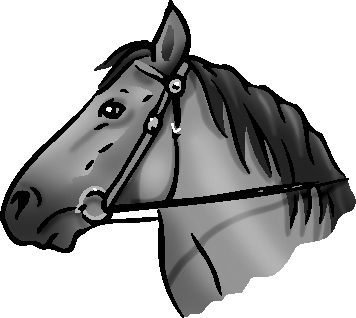 13  12  14  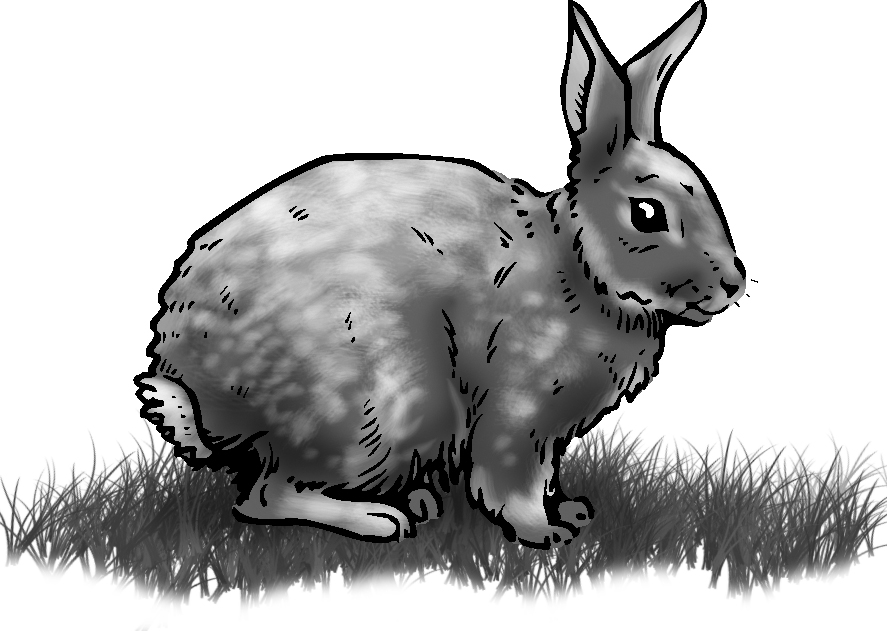 11	12  13    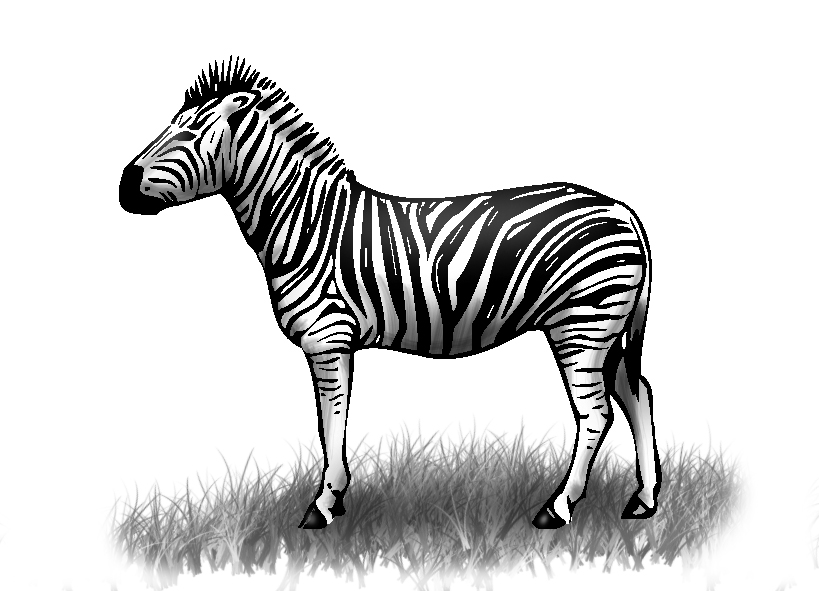 14  12  15  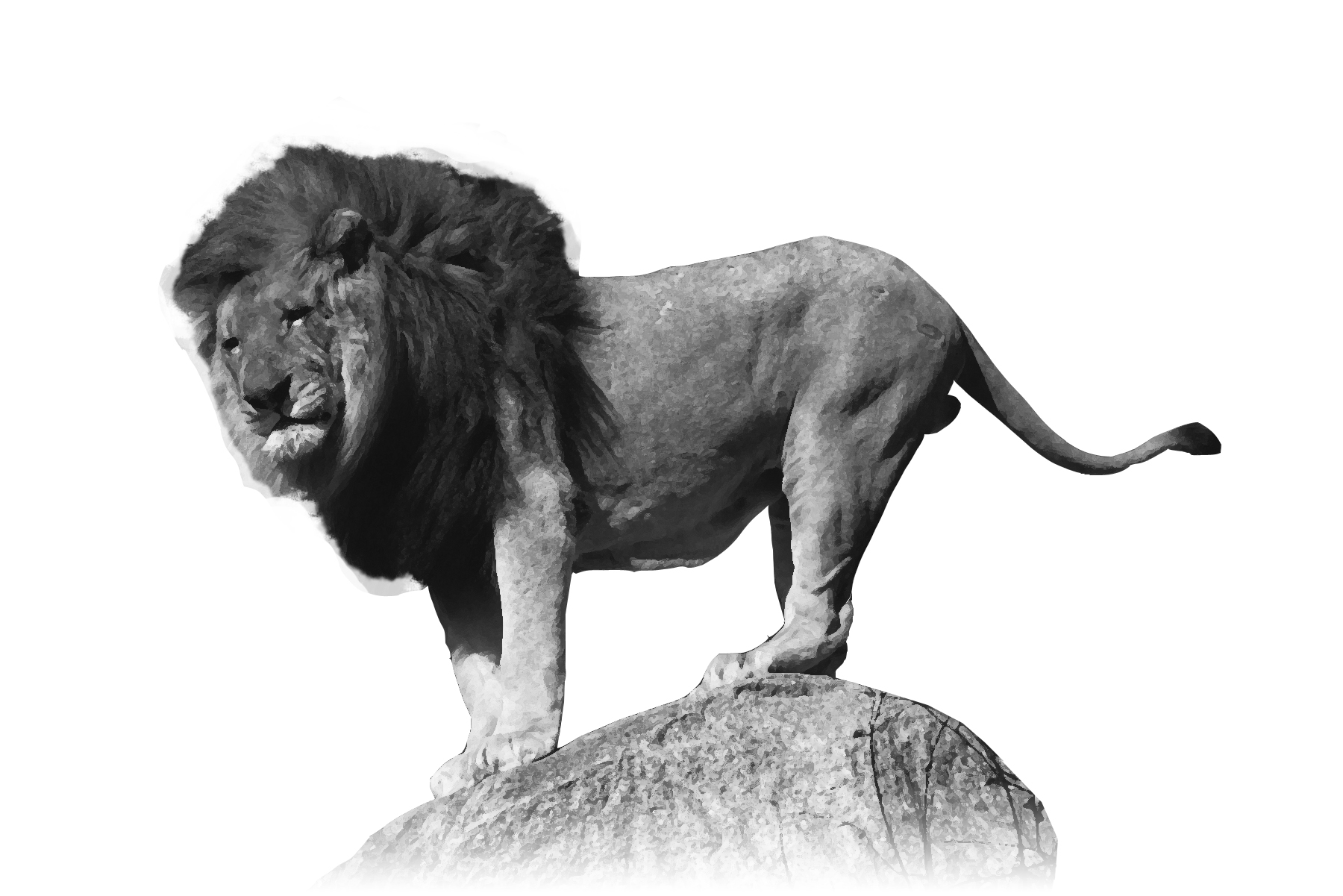 15  14  16  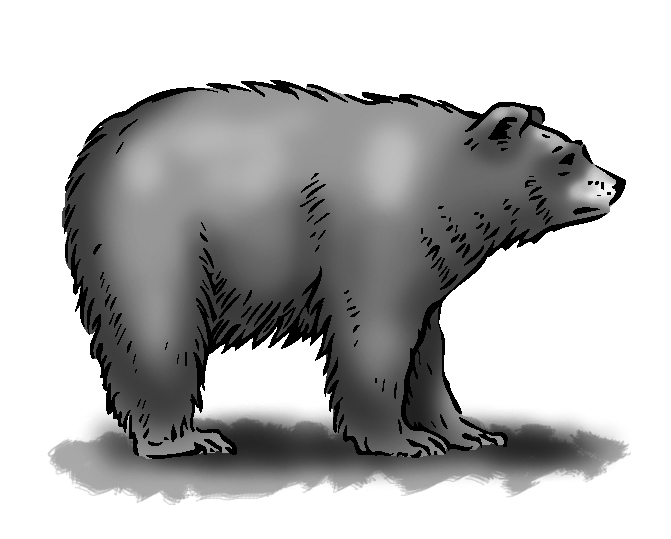 17  15  16   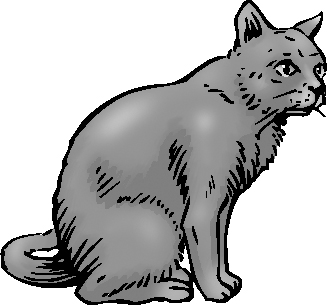 16  17  18   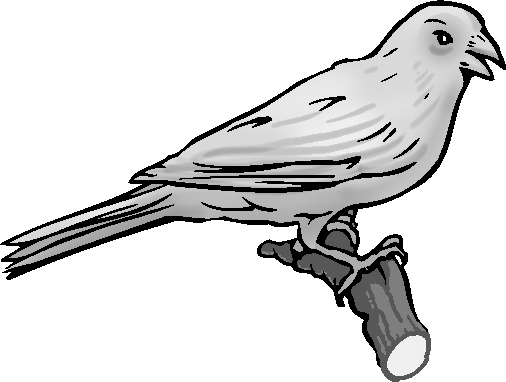 17  18  19   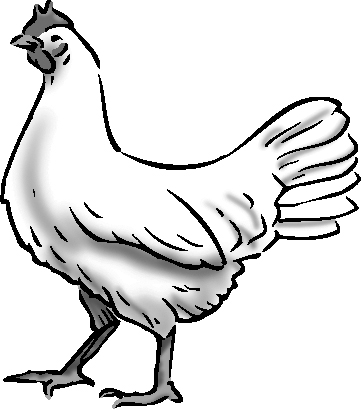 19  17  20   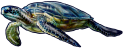 19  20  18   2. Listen  and write. 3. Listen and write.  It’s sunny today. 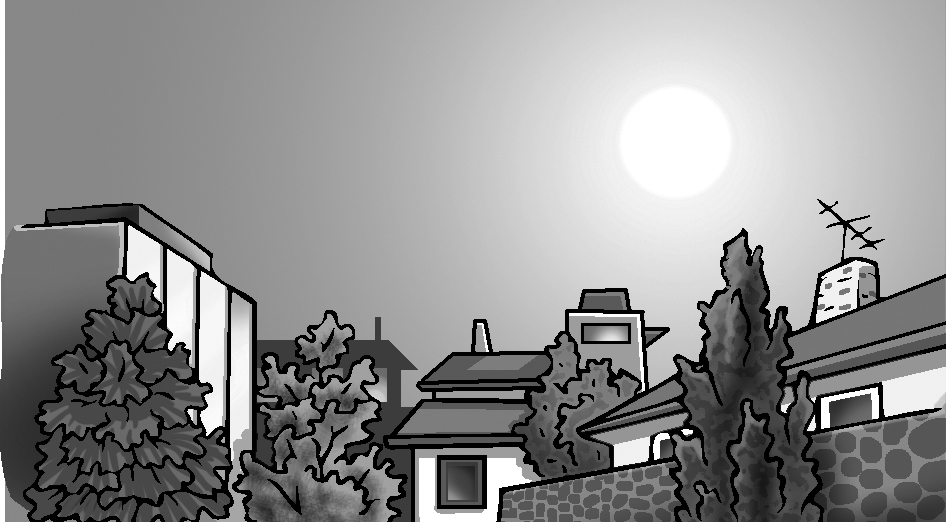 ___________________ .The sun is showing its face. It’s sunny __________.  __________________. The sun is ________its ______. It’s cloudy today. 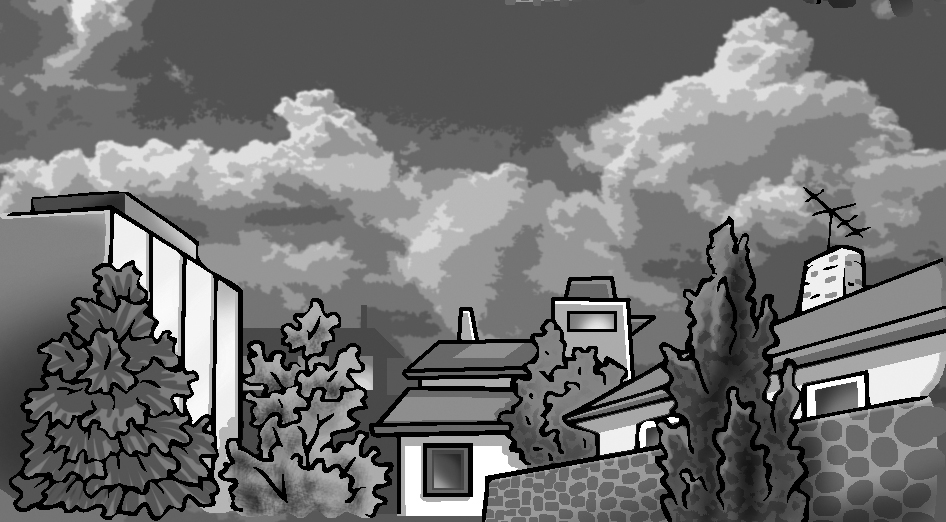 ___________________  . The sun is hiding its ______.It’s cloudy __________. _____________________.The sun is ________its ______.It’s rainy today.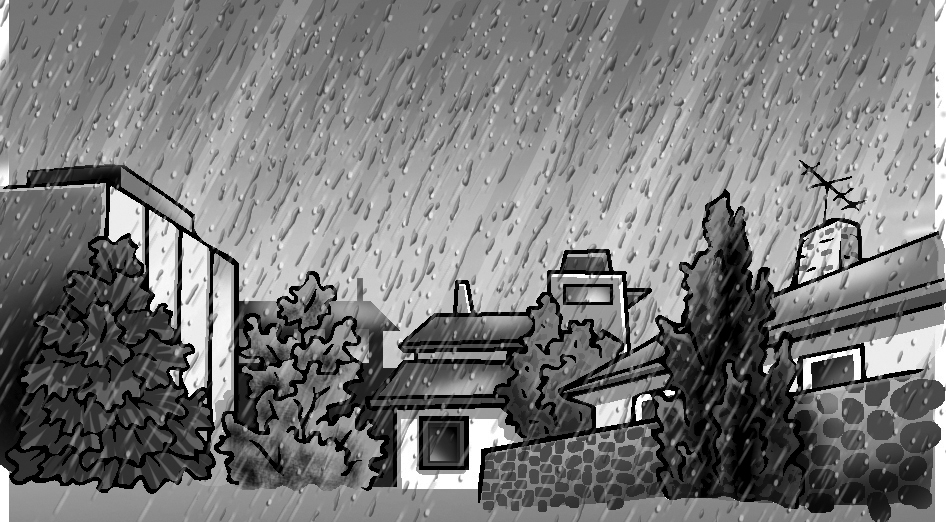 ___________________. The sun is washing its ______.It’s rainy __________. _____________________.The sun _____________________.4. Read  and circle the correct word. 1__2__3___________7_____9_____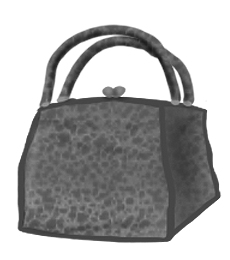 ball  bag  bed 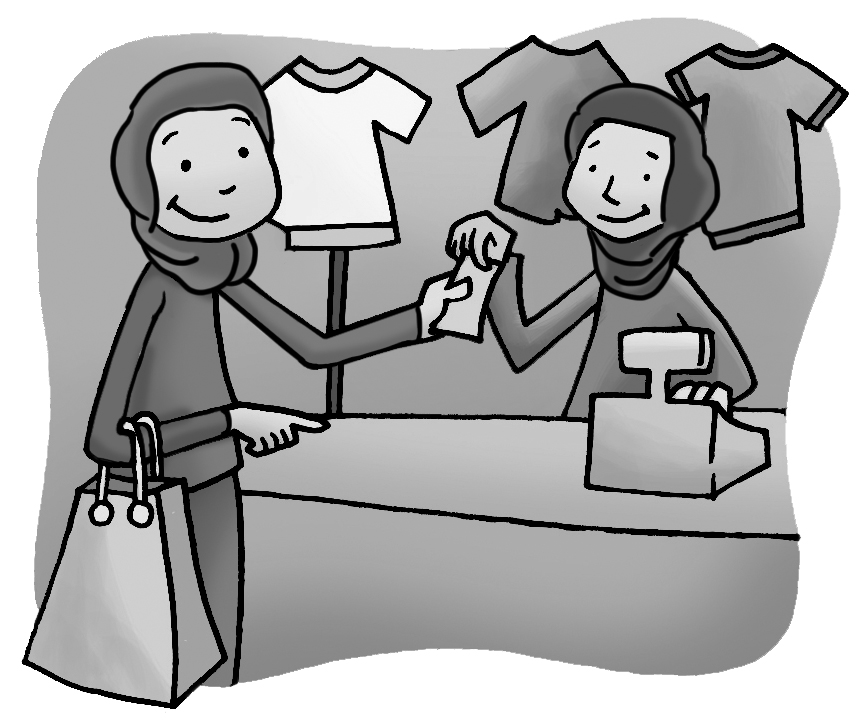 shop ship sheep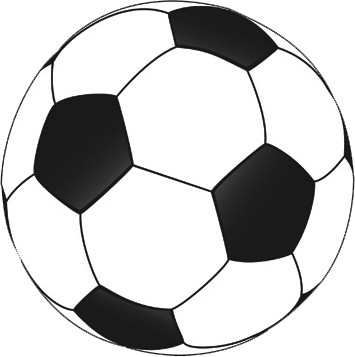 ball  bag  bed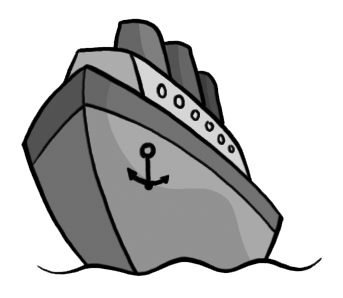 sheep shop ship 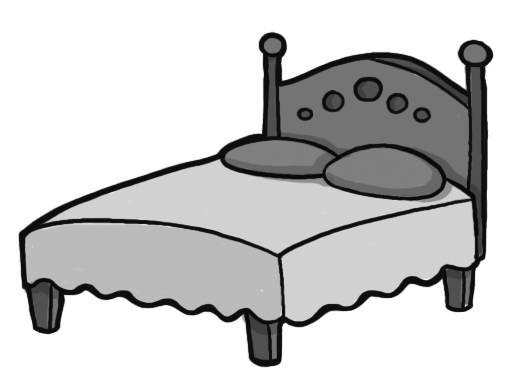 ball  bed bag  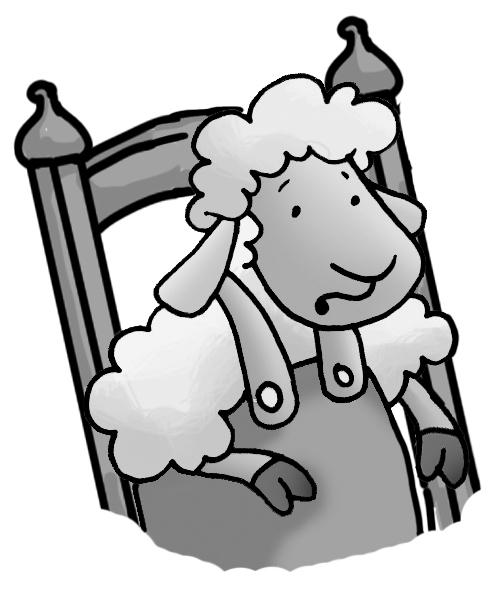 sheep shop ship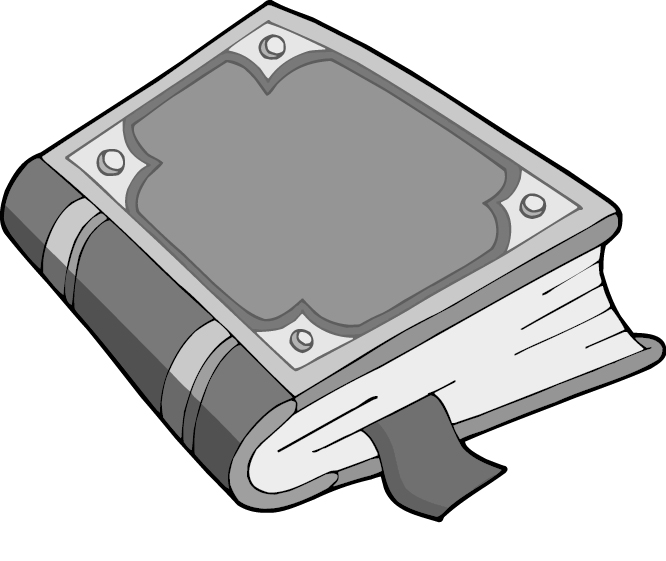 book  bed  bad 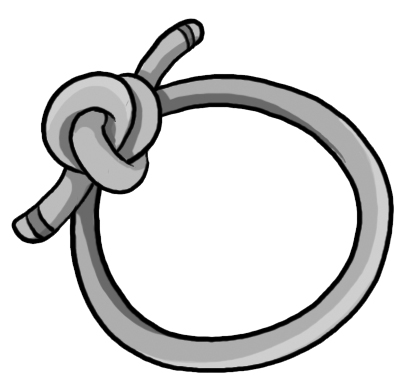 rope  nose  rose 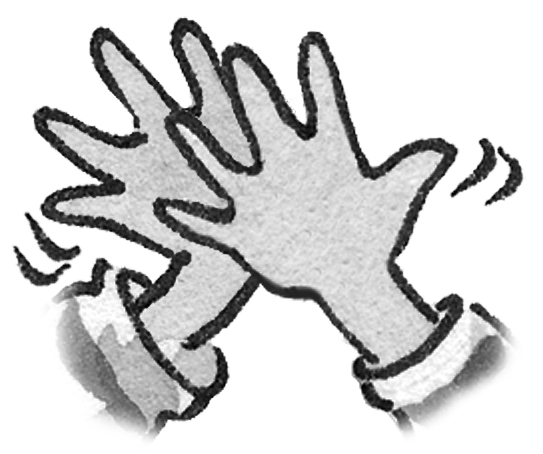 clap  crab  cup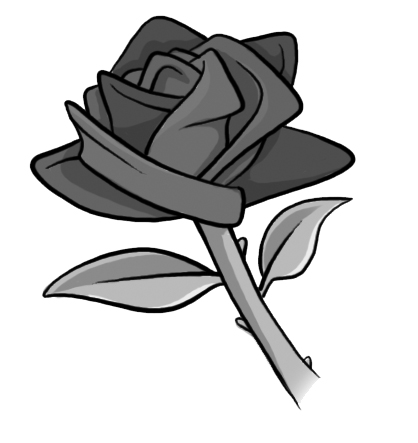 rope  nose  rose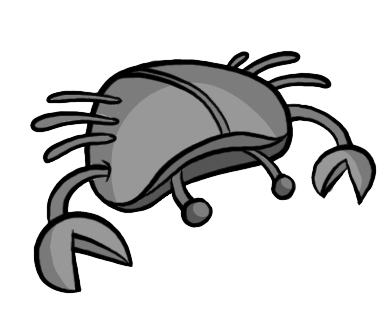 clap  crab  cup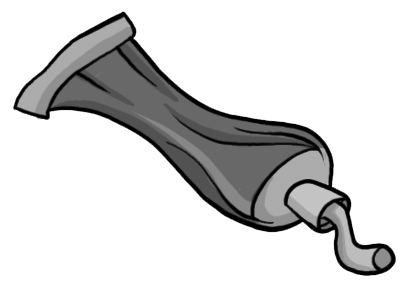 tub  tube  tape 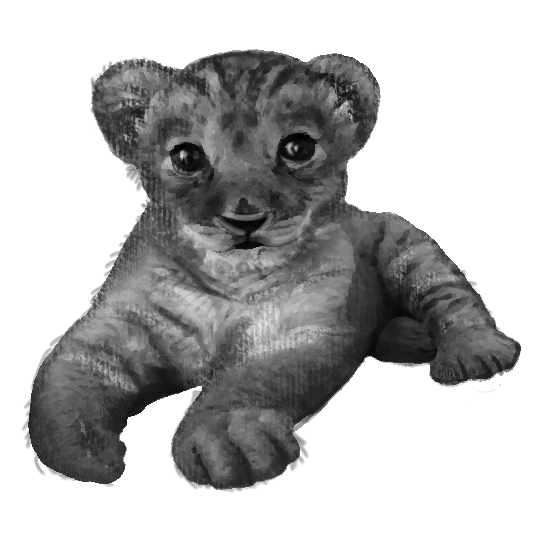 cup  cub  crab  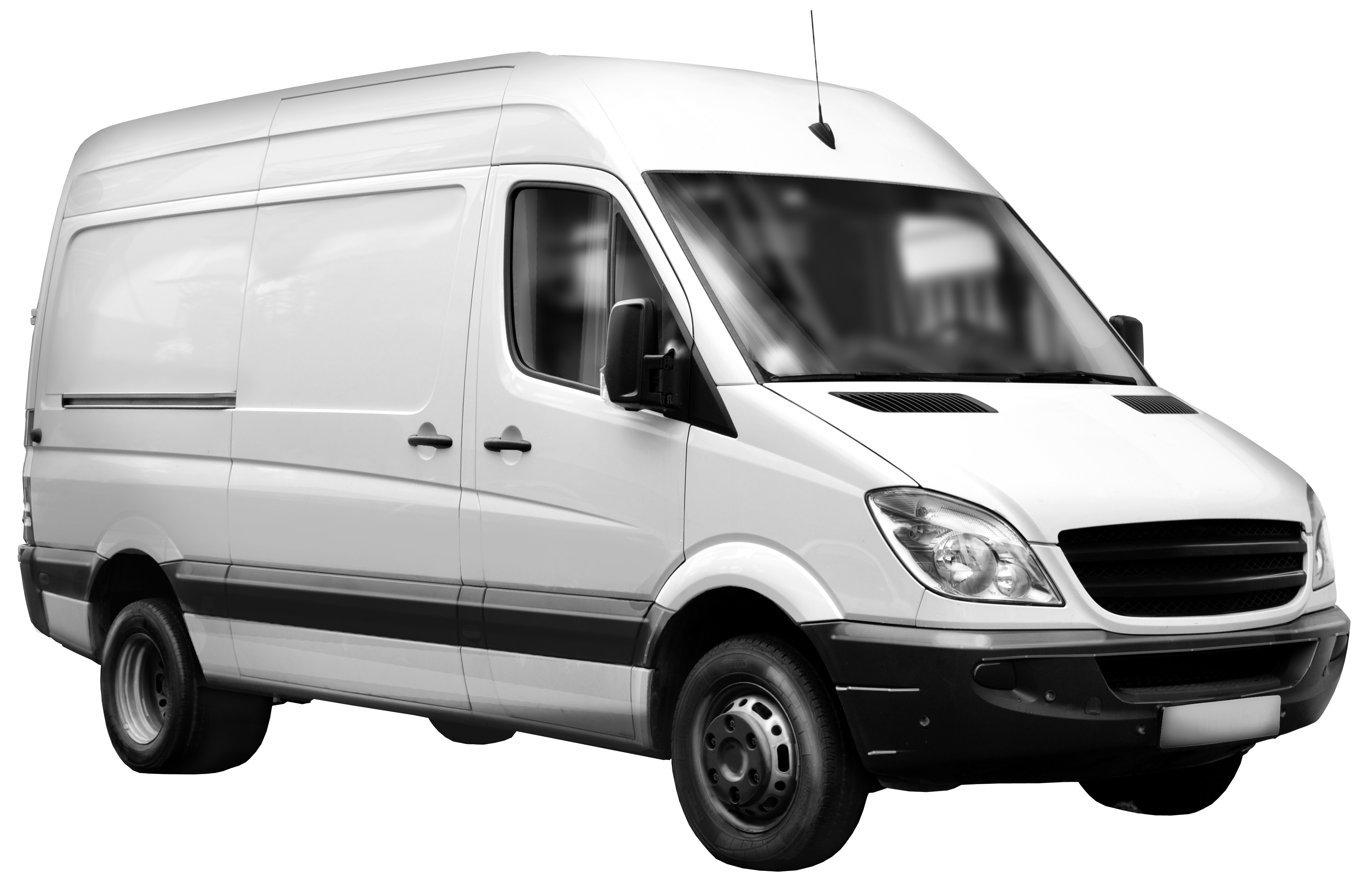 vase  van  seven  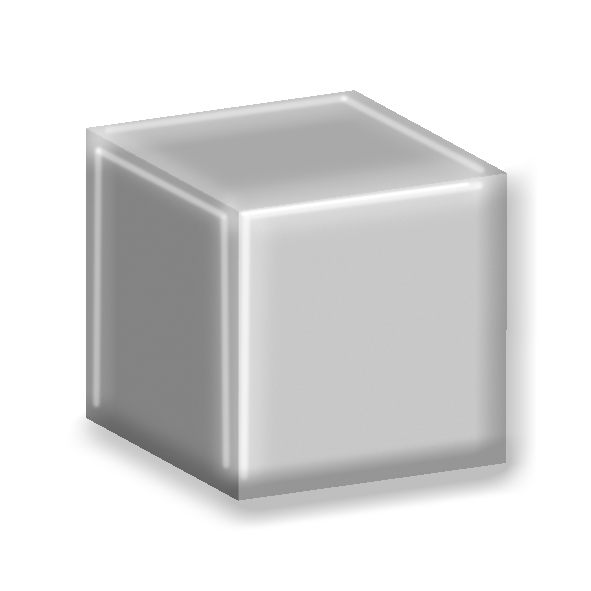 cup  cub  cube  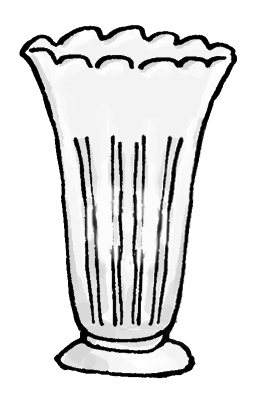 vase  van  seven  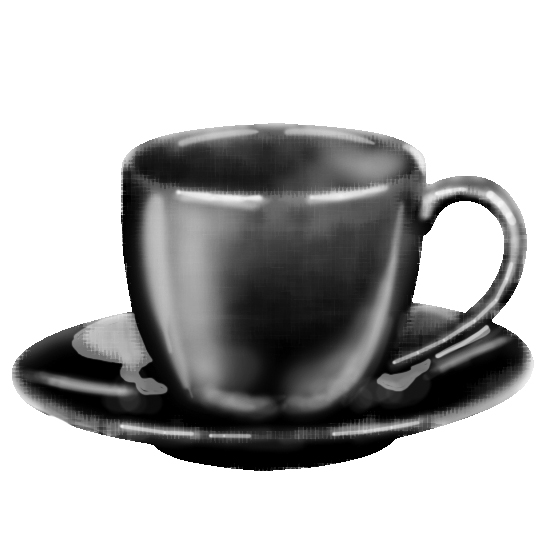 cube  cup  cub  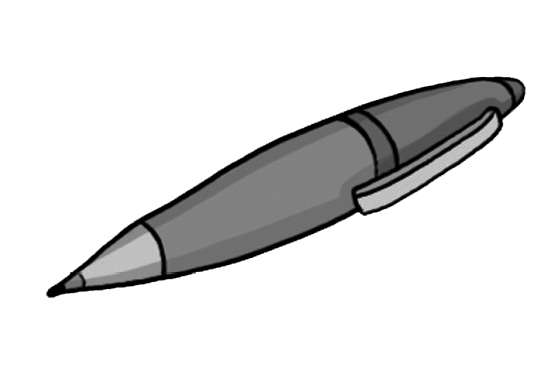 pen  plane  ten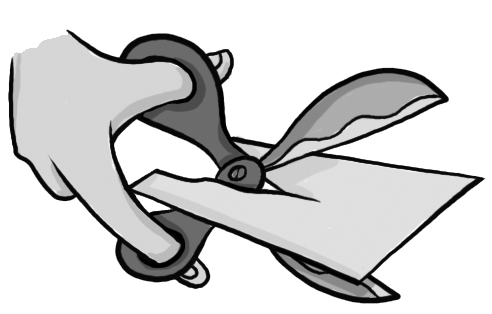 cut  cub  crab  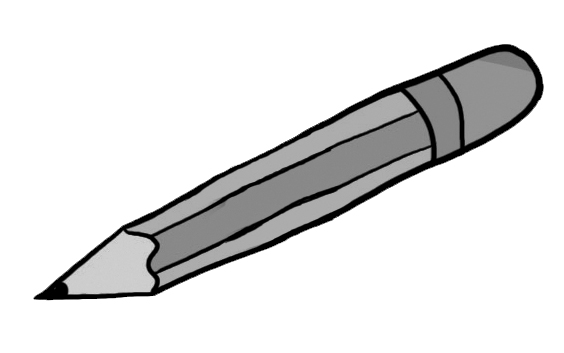 pen  pencil pens 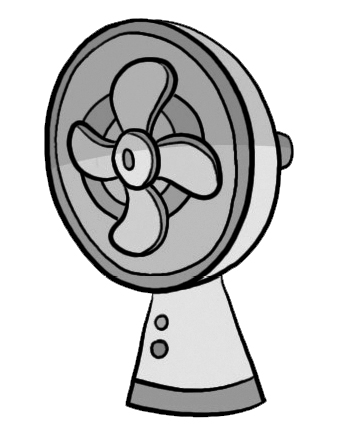 fan  fun  fish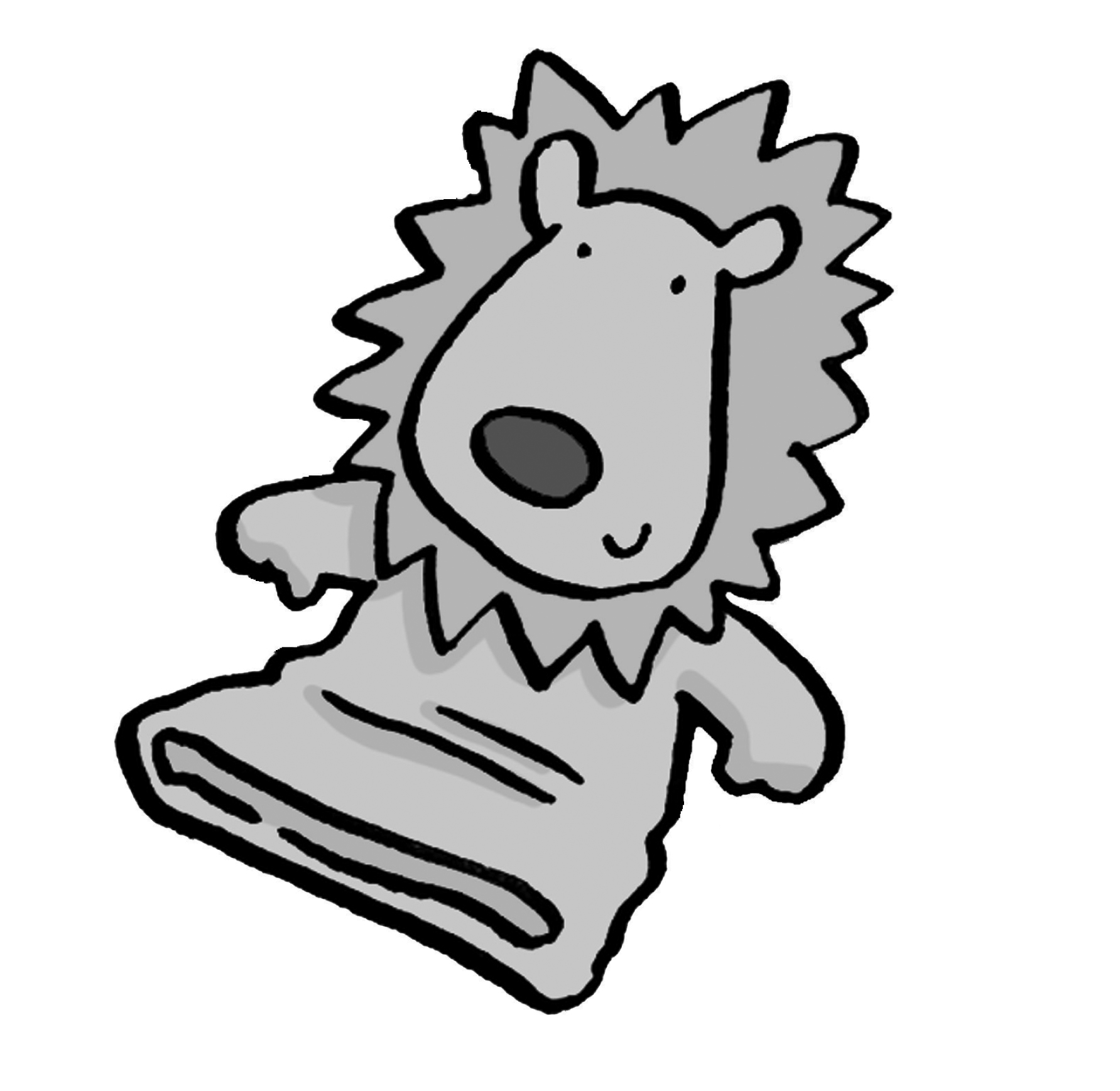 puppet  pen ten 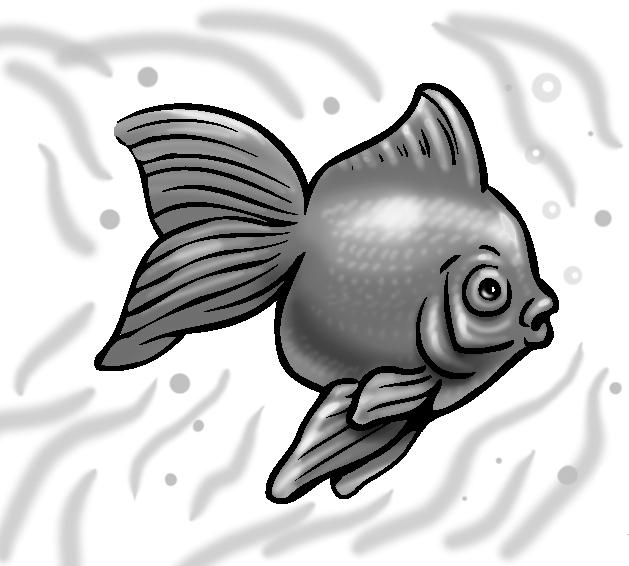 fan  fun  fish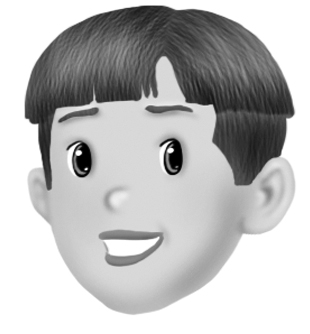 toy   boy   ball  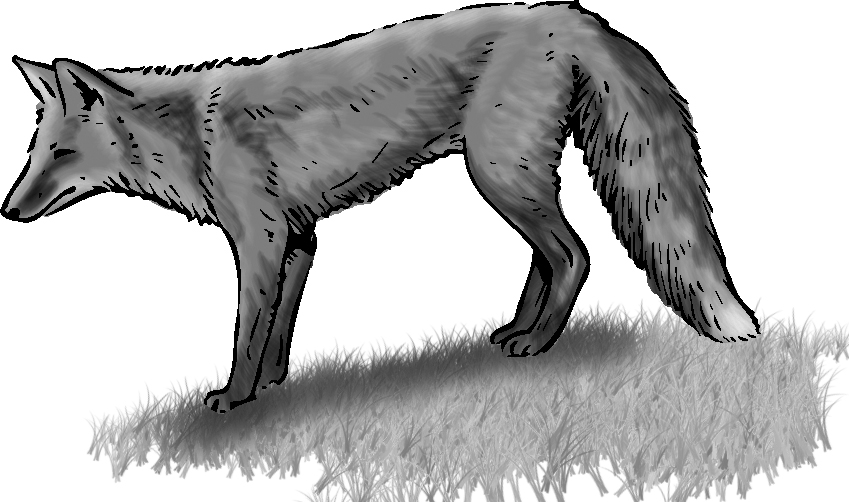 fox  box  ox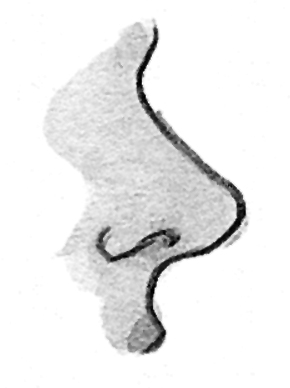 nose  rose  son 